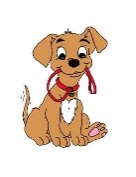 S & J CANINE COACHING, LLC PRESENTS:FARM DOG CERTIFICATIONAKC TRICK DOG TESTINGCANINE GOOD CITIZEN TESTINGLOCATION:Tri-State Exhibition Center200 Nature Trail S.W., McDonald, TN 37353Entries: Prepaid entries will be given priority when they arrive for testing.  Day of event entries will be accepted providing limits have not been reached.JUDGES:	JoAnne Davis			Sharen Fisher		4561 Mt. Pleasant RD		1044 Shady Fork RD		Cohutta, GA 30710		Chattanooga, TN 37421Events Available:FARM DOG CERTIFICATION: Two legs under different judges are required for Title.Eligibility: Open to all dogs 9 months of age or older who have AKC, PAL, or Canine Partners Program number. Stock Type are goats and chickens.Entry Fee: $45 per leg. Each individual dog may run the course under both judges in one day, but only one time per day under the same judge.TRICK DOG CERTIFICATION:Eligibility: Open to all dogs with AKC, PAL or Canine Partners Program numbers.Props: Participants must provide their own props.Entry Fee: $25 per test and all four levels may be tested by the same judge on the same day.CGC and CGCA:Eligibility: Open to all dogs who have AKC, PAL, or Canine Partners number.Entry Fee: $25 per testNorth Georgia Kennel Club & Chattanooga Kennel Club, INC-Sept 15-19-2022PLEASE PRINT CAREFULLYMail entries to: S & J CANINE COACHING, LLC, 4561 Mr. Pleasant RD, Cohutta, GA 30710. Make checks payable to S & J CANINE COACHING, LLC. Online at:Entry fees are not refundable. Returned checks constitute a forfeiture of reservation for testing. Should fees not be properly submitted, there will be no reservation held.JUDGES CAN DECLINE ENTRIES FOR CAUSE AND MY REFUSE TO RECEIVE OR TEST BECAUSE OF BUT NOT LIMITED TO DISEASE, VICIOUSNESS, EXTREME BAULKING, AND SIGNS OF HIGH STRESS.Owners name: ______________________________________________________ADDRESS: _________________________________________________________CITY: __________________________   STATE:  ____________ ZIP: _________CONTACT #: ________________ EMAIL: ______________________________DOG’S REGISTERED NAME: _______________________________________DOG’S CALL NAME: _______________________________________________BREED: ______________________________________ D.O.B.: ______________REGISTRATION#: __________________________________________________SELECT ALL THAT APPLYFARM DOG: 	1ST  LEG $45_______ SELECT A DAY: ____________________		2ND LEG $45_______ SELECT A DAY: ____________________TRICK DOG TESTING:     NOVICE		$25 ________ SELECT A DAY: ___________________     INTERMEDICATE	$25 ________ SELECT A DAY: ___________________     ADVANCED	$25 ________ SELECT A DAY: ___________________     PERFORMANCE	$25 ________ SELECT A DAY: ___________________CGC:			$25 ________ SELECT A DAY: ___________________CGCA:			$25 ________ SELECT A DAY: ___________________We will make every effort to accommodate your choices and to work around your ring time.North Georgia Kennel Club & Chattanooga Kennel Club, INC – Sept 15-19, 2022.